Zespół Placówek Oświatowych w Kopance im. Janusza Korczaka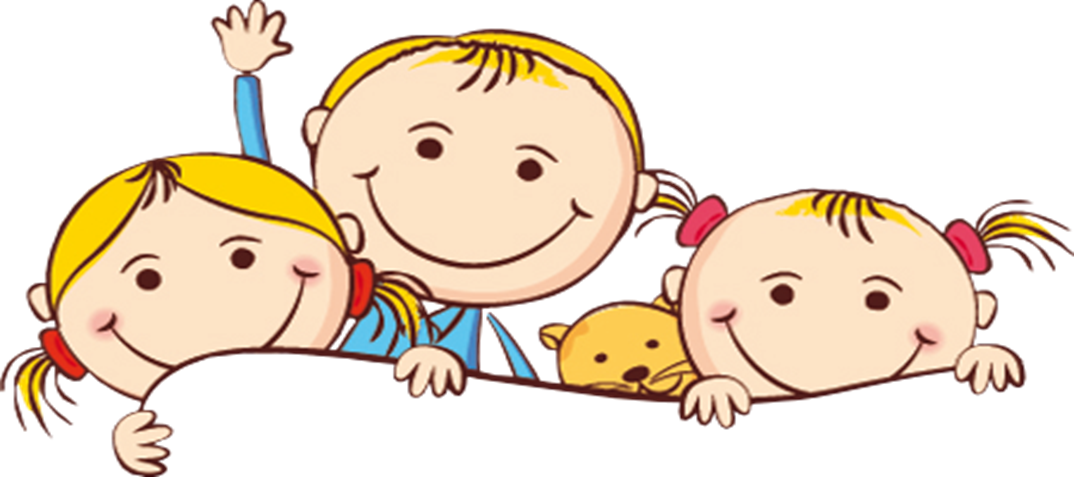                           Gazetka Przedszkolna nr 2/2020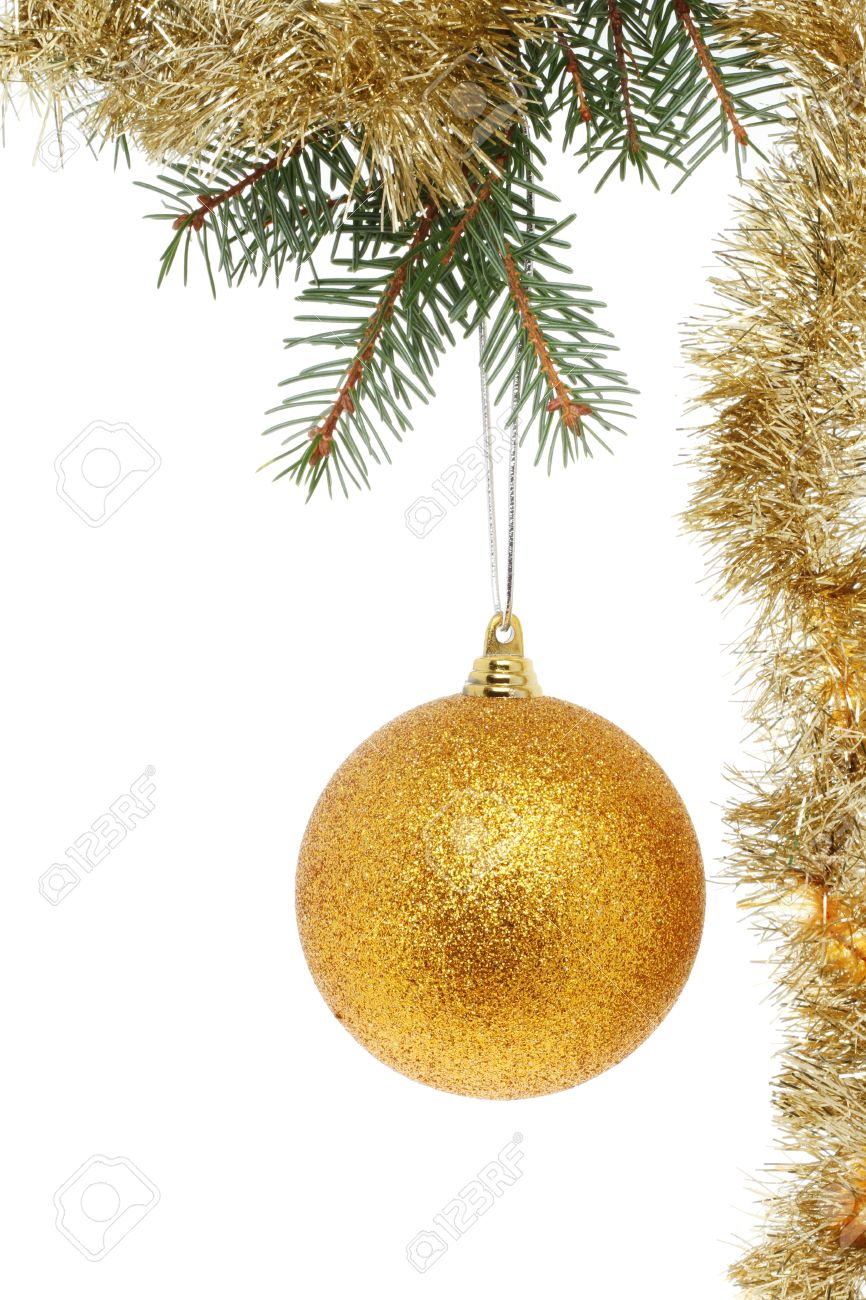 Z okazji zbliżających się Świąt Bożego Narodzenia Wzajemności przy wigilijnym stole, białego puchu za oknem i dobrego nastroju oraz pełnych garści zdrowia z całego serca życzą: Dyrekcja, Nauczyciele  i wszyscy Pracownicy Przedszkola w Kopance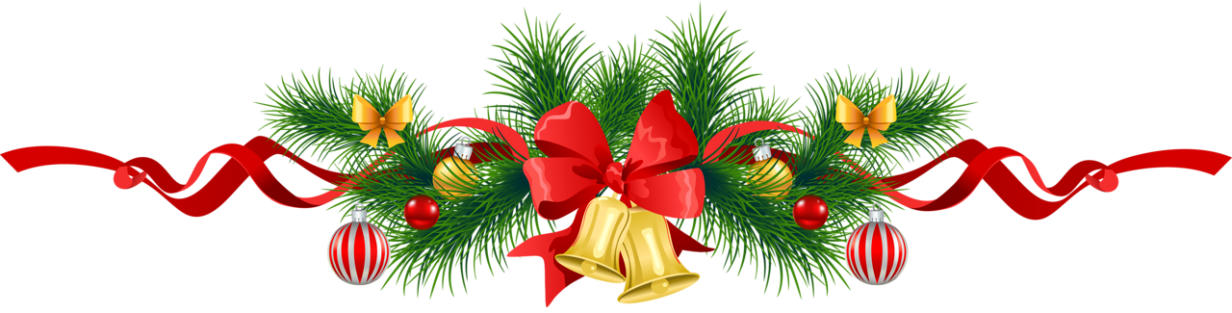                         PRZYGOTOWANIA SĄ WAŻNE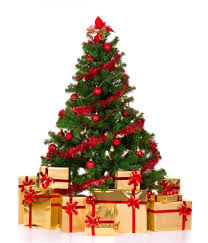 Przedświąteczna lekcja Święta Bożego Narodzenia tuż, tuż…i na samą myśl uśmiechamy się do swoich myśli, bo czas przedświątecznyma w sobie jedyną w swoim rodzaju magię. Kuchnia staje się wówczas miejscem radosnym i chętnie odwiedzanym przez domowników, zapach potraw i wypieków pięknie wypełnia cały dom,a choinkowe światełka tworzą niepowtarzalny nastrój. …Jednak czasem gotujący się barszcz wrze za mocno i „ucieka” z garnka – tak można porównać przedświąteczną atmosferę panującą w wielu domach: gorąca, wrze i czasem nawet wymyka się spod kontroli. Nie ma się co dziwić, jesteśmy zapracowani, wciąż się spieszymy, a na świąteczne przygotowania mamy zawsze zbyt mało czasu… A taki gotujący się barszcz możemy przecież przykryć pokrywką, zmniejszyć płomień na kuchence i już nam to co najlepsze z garnka nie ucieknie. Tak wiele zależy od nas samych. W okresie przedświątecznym stoją przed nami do wykonania dwa zadania: przygotować Święta zgodnie z tradycją, zadumą i wspomnieniami z dzieciństwa. Drugie zadanie, o wiele ważniejsze: pamiętać, że obserwują nas nasze dzieci i uczą się podczas tej najważniejszej lekcji z życia. Dzieci w szkołach zdobywają wiedzę z książek, nabywają wiadomości niezbędne im do dalszych szczebli kształcenia się. Jednak jest jeszcze wiedza, której młodzi ludzie nie wyniosą ze szkoły: jak postępować w dorosłym życiu, w jaki sposób zorganizować czas i podzielić go sprawiedliwie, aby nic nie zaniedbać i aby nikt nie został zaniedbany. Nasze dzieci na nas patrzą i uczą się przeżywać ważne chwile tak, jak my to robimy. Po latach, tę cenną wiedzę przekażą swoim dzieciom. Potraktujmy czas przygotowań jak przedświąteczną lekcję, na której to my, dorośli - jesteśmy nauczycielami. Dzieci przeżywają te chwile na swój szczególny sposób: dla nich to oczekiwanie na pierwszą gwiazdkę, okazja do odkrywania nowych zapachów i smaków, oraz, a może przede wszystkim czas, w którym chcą Ci pomóc. Traktujmy wieczory przy choince jak wartościowe spotkania, podczas których razem z dziećmi usiądziemy, by spojrzeć na to, co jest teraz, porozmawiać o najbliższej przyszłości i o tym, że zawsze będziemy razem. Wyłączmy na tę chwilę telewizor. Bądźmy tylko MY.Zanim wszyscy usiądą do wspólnego stołu, Rodzice zdają „egzamin” z wzajemnego szacunku dosiebie i do wydarzenia, do którego przygotowują cały dom, to szalenie trudny sprawdzianz OPANOWANIA i zachowania DYSTANSU do wielu niezałatwionych spraw i niezrealizowanych,a narastających obowiązków. To jest moment, w którym rozliczamy siebie z obecności, na którącierpliwie czekało dziecko i odliczało dni, słysząc codziennie od mamy i taty, takie SŁOWA:„w czasie Świąt będziemy mieli dla siebie więcej czasu…”Zaczarowane, WYCZEKIWANE słowa: „więcej czasu”, „poczytamy”, „pobawimy się,” „pójdziemy na sanki”… „będziemy razem”… nie możemy zawieść, bo inaczej – nie zdamy!
A więc… DO DZIEŁA! 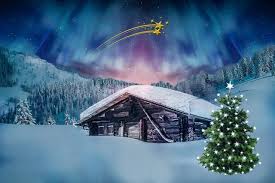 Zatrzymajmy się i zachwyćmy: za oknem świat błyszczy się i zaprasza do spacerów mimo mrozu, na niebie gwiazdy czuwają nad tą jedyną najjaśniejszą, dzieci radosne wokół choinki, wypatrują najpiękniejszej bombki i przeglądając się w jej odbiciu, traktują dom jak najważniejszy ląd na Ziemi. Podekscytowane przygotowaniami, szczęśliwe, otoczone magią Świąt. Posłuchajmy: niemal słychać muzykę dobrych aniołów. A może to dzieci grają na dzwonkach, nucą kolędy, śpiewają pastorałki?              Poczujmy: w kuchni ciepło, pachnąco, przedświątecznie. 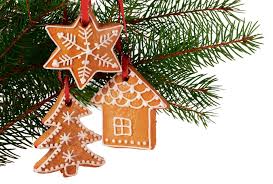           Po mieszkaniu rozchodzi się zapach świerku zmieszany                      z zapachem pieczonego ciasta. Wstaw do wazonu parę gałązek            Gotujmy razem! Połączmy przyjemność z bycia ze sobą, z pyszną zabawą w kuchni. Do świątecznego pieroga włóżmy migdał i ogłośmy najbliższym, że kto na niego trafi w wigilijną kolację, temu szczęście towarzyszyć będzie przez cały rok. Gdy ciasteczka przybiorą fantazyjne kształty, domownicy udekorują babeczki, a pieroga ulepi każdy, kto wejdzie do kuchni – poczujecie, jak bardzo jesteście sobie bliscy. Zwolnijmy. Posłuchajmy, jak skrzypi śnieg, 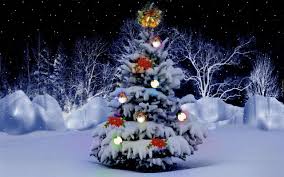 gdy stawiamy pospiesznie kroki. Jak dobrze znaną drogę do pracy, pokryła biała puchata kołderka. Nacieszmy oczy widokiem ustrojonych i oświetlonych choinek, które dostojnie zaglądają przez okna domów. Mijamy je przecież codziennie, a dzisiaj dodają niezwykłego uroku całej ulicyZnajdźmy czas na wspólny spacer do żłóbka, na zadumę i ciszę, której tak wszyscy potrzebujemy. Porozmawiajmy o tym, zapytajmy naszą pociechę, jakie zna i jak rozumie zwyczaje związane ze Świętami, poświęćmy te chwile na tematy, które są nowe, budzą ciekawość, rodzą pytania. Niech dziecko poczuje się słuchane, a w ten sposób ważne. Pomagajmy sobie nawzajem i bądźmy dla siebie życzliwi - wówczas zdążymy z realizacją wszystkich planów, które sobie postawiliśmy. Poczujmy się w ten świąteczny czas naprawdę wyjątkowo. I podarujmy naszemu dziecku jeszcze jeden najpiękniejszy i najwspanialszy prezent, tym razem już od siebie: codzienną porcję przytulania!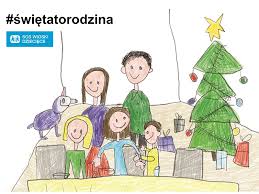 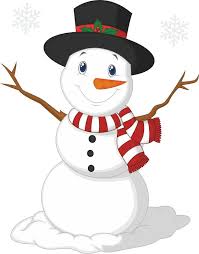 ,,Śniadanie bałwana”W. Zechenter - SpławińskaPanie bałwanie, panie bałwanie!Co chce pan dostać dziś naśniadanie- Proszę śnieg w płatkach,w sopelkach lodyi porcję szronu chcę dla ochłodyPanie bałwanie, zimne śniadanieOd pani zimy wnet pan dostanie10 próśb Twojego dziecka w te Święta:Posłuchaj, o co proszę Cię w te Święta dziesięć razy mocniej…1. Proszę Cię o małą ściereczkę. Chcę uczestniczyć w porządkach w naszym domu.2. Pozwól mi usiąść przy kuchennym stole. Chcę czuć zapachy, dotykać przypraw, nazywać je i poznawać ich smaki.3. Ubierz mnie w fartuszek, pozwól mi się pobrudzić, rozsypać mąkę. Uwielbiam patrzeć na Ciebie, gdy się krzątasz i pieczesz. Kuchnia nabiera wtedy blasku.4. Z przedszkola odbierz mnie wcześniej, do domu wróćmy naokoło. Nie spiesz się. Pooglądajmy wspólnie choinki w oknach domów na naszym osiedlu. Prawda, że serce bije mocniej?5. Razem nakryjmy stół. Czuję się dumny, gdy mogę te same czynności wykonywać tak blisko Ciebie.6. Odłóż dzisiaj telefon. A jeśli zadzwonią z pracy – załatw to szybko. I powiedz, że dzisiaj to Ty nie masz dla nich czasu. Bo przygotowujesz Święta razem ze swoim dzieckiem. A to jest ważne dla Ciebie. I dla mnie też.7. Popatrzmy razem w niebo. Poczekajmy na pierwszą gwiazdkę. W ten sposób uczę się, że nie wszystko „przychodzi” natychmiast.8. Poczytaj mi przed snem,9. Popatrzmy razem, jak rośnie ciasto. Ze wszystkich przepisów świata, znam jeden, według którego udają się każde Święta: garść czasu, szczypta życzliwości, piąstka uśmiechu i wieczór spędzony w Twoich ramionach. Tak niewiele, a cieszy ogromnie!10. W taki sposób chcę uczyć się życia od Ciebie.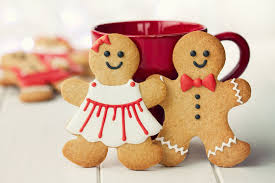 RODZICU!Dzisiejsze nieśmiałe dziecko, to to, z którego wczoraj się śmialiśmy.Dzisiejsze okrutne dziecko, to to, które wczoraj biliśmy.Dzisiejsze dziecko, które oszukuje, to to, w które wczoraj nie wierzyliśmy.Dzisiejsze zbuntowane dziecko, to to, nad którym się wczoraj znęcaliśmy.Dzisiejsze zakochane dziecko, to to, które wczoraj pieściliśmy.Dzisiejsze roztropne dziecko, to to, któremu wczoraj dodawaliśmy otuchy.Dzisiejsze serdeczne dziecko, to to, któremu wczoraj okazywaliśmy miłość.Dzisiejsze mądre dziecko,           to to, które wczoraj wychowaliśmy.Dzisiejsze wyrozumiałe dziecko,to to, któremu wczoraj przebaczyliśmy.Dzisiejszy człowiek, który żyje miłością i pięknem, to dziecko, które wczoraj żyło radością.Ronald Russell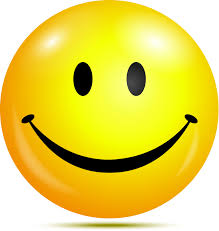 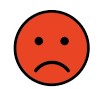 Etapy rozwoju emocjonalnego dziecka w wieku przedszkolnymEmocje towarzyszą nam przez całe życie, obejmują różne zachowania i stany, zarówno pozytywne jak i negatywne. Podstawowym zadaniem jest nauczenie się ich rozróżniania i radzenia sobie z nimi. Praca nad tym procesem wymaga od rodziców czynnego uczestnictwa, aby wskazywać swojemu dziecku poprawne zachowania i pomagać w redukcji negatywnych odczuć. Przejdźmy do krótkiej charakterystyki rozwoju emocjonalnego:TRZYLATEK:• emocje — krótkotrwałe, gwałtowne, zmienne, okazywane z duża siłą;• zachowanie impulsywne, związane z emocjami w danej chwili;• brak kontroli, udawania i ukrywania emocji;• agresja przejawia się głównie fizycznie (bije, kopie, gryzie)• ma świadomość swoich potrzeb• nastawiony na samodzielność i niezależność;• wrażliwy na to, co dzieje się w jego najbliższym otoczeniu - może silnie przeżywać konflikty w rodzinie; jest coraz bardziej gotowe na dłuższe rozstania.CZTEROLATEK:• coraz lepiej potrafi nazywać przeżywane przez siebie emocje, opisywać zachowania społeczne;• potrafi rozpoznać dlaczego ono samo lub ktoś inny przeżywa dane uczucie, zwraca jednak uwagę przede wszystkim na zewnętrzne przyczyny emocji;• może rozładowywać napięcie emocjonalne poprzez ssanie kciuka, obgryzanie paznokci, nadruchliwość, koszmary senne;• podczas przeżywania dużego stresu może skarżyć się na ból brzucha, moczyć się lub wymiotować;• zaczyna zdobywać umiejętność regulacjiemocji;• w tym wieku nasilają się u dziecka lęki słuchowe, przed ciemnością i dzikimi zwierzętami oraz wyjściem mamy - często związane są one z rozwijającą się u dziecka wyobraźnią;• ma coraz większą potrzebę nawiązywania kontaktów z rówieśnikami, przynależności do grupyPIĘCIOLATEK:• rozumie emocje własne i innych ludzi, potrafi je określić;• potrafi ocenić przyczyny emocji i przewidzieć, jakie zachowania mogą wiązać się z określonymi uczuciami;• uczy się, jak można wpływać na emocje innych osób, jak reagować, gdy ktoś przeżywa trudną sytuację;• rozwijają się uczucia związane z samooceną- poczucie zadowolenia z siebie, wstyd;• w konfliktach z rodzicami coraz częściej próbuje negocjować, a nie tylko wybuchać złością;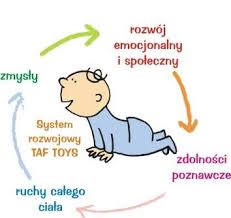 • zwykle rozumie stawiane mu wymagania;• potrafi utrzymać koncentrację przez dłuższy czas i zaplanować działanie;• rozwija się u niego poczucie humoru, rozumie żart;• jest zazwyczaj zrównoważony i spokojny.Jak rozwijać sferę emocjonalną dziecka?• „Chrońcie swoje dzieci przed niebezpieczeństwami dorosłego życia, stymulując ich rozwój emocjonalny.• Pamiętajcie, że dzieci naśladują nasze emocje. Starajcie się do starczać im dobrych wzorców.• Uczcie swoje dzieci wyrażać emocje, rozmawiajcie o nich i zachęcajcie je, by bacznie obserwowały emocje innych osób• Nie dopuszczajcie do tego, aby wasze maluchy godzinami wpatrywały się w ekran telewizora. Telewizja zaburza prawidłowy rozwój mózgu.• Jeżeli wasz kilkulatek ogląda telewizję, kontrolujcie czas i programy, które ogląda. Po każdym programie porozmawiajcie z nim, czego się dowiedział. To jedyny sposób, aby przekazana przez telewizję cenna informacja została zrozumiana i zapamiętana.• Wyeliminujcie oglądanie telewizji, jeżeli wasze dziecko jest bardzo ruchliwe i trudno mu się skoncentrować. Jeżeli dla dziecka telewizor stał się ważniejszy niż zabawa z wami lub innymi dziećmi, jak najszybciej wynieście odbiornik z domu.• Kontrolujcie każdą grę komputerową, która pojawi się w ręku dziecka. Zadbajcie o to, by były to programy edukacyjne.• Zabraniając dziecku oglądania telewizji, nie pozostawiajcie go samemu sobie. Aby odbyło się to bezboleśnie, maluch musi mieć atrakcyjną alternatywę, np. w postaci wspólnej zabawy z wami.Zabawy rozwijające sferę emocjonalną:„Kocham Cię, gdy ...Codziennie przed snem rodzice wypowiadają zdanie - Kocham Cię, gdy...? i następnie podają trzy powody. Potem to samo mówi dziecko. Wszyscy starają się każdego wieczoru szukać nowych odpowiedzi, co wymaga przypominania sobie różnych szczegółów z całego dnia i umiejętności ich nazywania oraz szukania pozytywnych cech drugiej osoby.Czary-mary.Dziecko rysuje na kartce sytuację, osobę, której się boi, np. ducha. Dorosły można powiedzieć, że pełni rolę czarodzieja, który zamienia rysunek w taki sposób, żeby zmniejszyć strach dziecka, np. rysuje klatkę dla ducha lub duży mur, którego duch nie może pokonać.Nazywaj swoje uczucia .W czasie tej zabawy rodzice z dziećmi oglądają ilustracje przedstawiające różne postacie i nazywają przeżywane przez nie uczucia np. radość, smutek, strach, gniew, zdziwienie. Następnie opisują, próbują się wcielić w przedstawione osoby i wymyślają co takiego się wydarzyło, że dana osoba na obrazku właśnie to odczuwa. Można również na podstawie pokazanych uczuć odwołać się do doświadczeń dziecka i rozpocząć rozmowę o jego uczuciach np. kiedy ty jesteś szczęśliwy”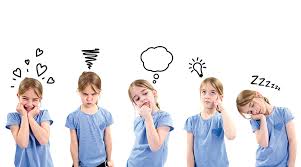 Kącik mądrej główkiCzy wiesz, kto to jest? Opowiedz mamusi, co bałwanek ma na głowie, z czego zrobiony jest jego nosek i co trzyma w rączce. Policz razem z tatą, ile guziczków ma bałwanek na brzuszku. Wszyscy razem pokolorujcie bałwanka!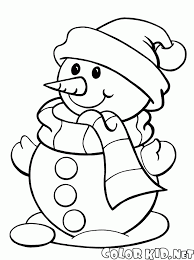 Policz, ile jest bombek i ile jest gwiazdek na choince, wskaż małe i duże bombki. Pokoloruj obrazek według swojego pomysłu. Do dzieła!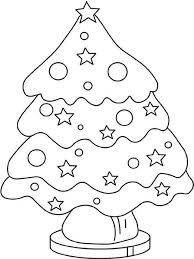 